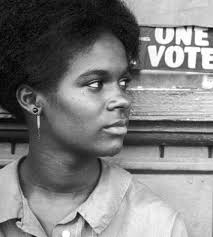 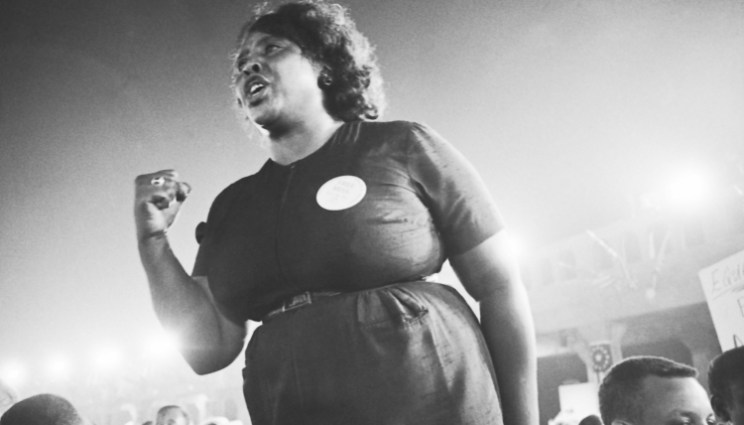 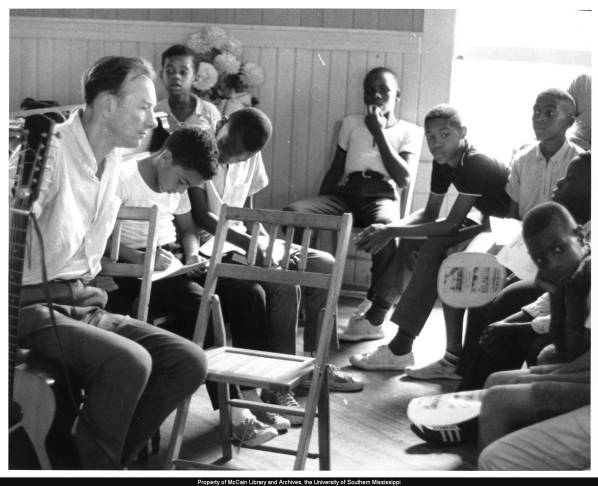 FREEDOM SUMMERA course co-created byDr. Nicole Burrowes, University of Texas-AustinDr. La TaSha B. Levy, University of Washington-SeattleNote: Dr. Burrowes and Dr. Levy first designed this course while holding predoctoral and postdoctoral fellowships at the Carter G. Woodson Institute for African American and African Studies at the University of Virginia. The idea for the course was conceived by the department chair, Dr. Deborah McDowell, as a part of the 50th anniversaries of transformative events during the 1960s. This syllabus is based on summer session, which meets Monday – Friday, five days each week for six weeks. Educators should amend time allotted for readings and themes when teaching a course twice each week over 10 – 16 weeks. Below is a synthesis of reading material, assignments and documents over two courses; the first taught during summer session at the University of Virginia and the second taught to high school seniors enrolled in the Telluride Association Summer Program. Supplemental material includes chapters that were assigned in the first iteration of this course.COURSE DESCRIPTIONThis course examines one of the most radical moments in civil rights history—the 1964 Mississippi Project. Widely known as “Freedom Summer,” this civil rights campaign organized a multi-faceted program that challenged white supremacy and racial terror through the establishment of Freedom Schools, voter registration drives, and an alternative political party called the Mississippi Freedom Democratic Party. Even more, Freedom Summer called on Black women and men from the community, many of whom were poor and uneducated, to lead their own movement.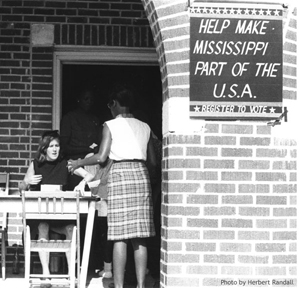 It was during the Freedom Summer campaign that activists debated the merits of non-violence vs. self-defense; the limits of charismatic male leadership; and the role of white allies in the struggle for Black freedom. In the face of extraordinary violence and economic deprivation, Black Mississippians waged one of the most powerful, yet understudied, movements in civil rights history, and they modeled the maxim that “ordinary people can accomplish extraordinary things.”Using primary sources, music, film, and scholarly texts, students will explore the 1964 Freedom Summer Project in order to understand diverse struggles, leadership styles, and competing interpretations of what it means to be free. Borrowing directly from the original Freedom School curriculum, students will contemplate the “myths of society” as well as theoretical and conceptual frameworks necessary for the creation of a just society. Students will situate Freedom Summer in the larger context of the Black Freedom Movement in the United States, the Cold War, independence and human rights struggles. Finally, this course seeks to draw connections through a roaming classroom format in which we gather at various historic sites in our surrounding community. COURSE MATERIALAutobiographyMoody, Anne. Coming of Age in Mississippi. New York: Dial Press, 1968.Book Chapters from the following texts:Carruthers, Charlene A. Unapologetic: A Black, Queer and Feminist Mandate for Radical Movements. Boston: Beacon Press, 2018.Holsaert, Faith S. and Martha Prescod Norman Noonan, eds. Hands on the Freedom Plow: Personal Accounts by Women in SNCC. Champaign: University of Illinois Press, 2012.McGuire, Danielle L. At the Dark End of the Street—Black Women, Rape, and Resistance: A New History of the Civil Rights Movement from Rosa Parks to the Rise of Black Power. New York: Alfred A. Knopf, 2010.Payne, Charles M. I've Got the Light of Freedom: The Organizing Tradition and the Mississippi Freedom Struggle. Berkeley: University of California Press, 1995.Payne, Charles M. and Carol Sills Strickland, eds. Teach Freedom: Education for Liberation in the African American Tradition. New York: Teachers College Press, 2008.Ransby, Barbara. Ella Baker and the Black Freedom Movement: A Radical Democratic Vision. Chapel Hill: University of North Carolina Press, 2003.Taylor, Keeanga-Yamahtta. How We Get Free: Black Feminism and the Combahee River Collective. Chicago: Haymarket Books, 2018.Umoja, Akinyele Omowale. We Will Shoot Back: Armed Resistance in the Mississippi Freedom Movement. New York: New York University Press, 2013.On-line SourcesCivil Rights Movement Archive website, Summer Project Documents           http://www.crmvet.org/docs/msfsdocs.htmSNCC Gateway, Summer 1964 – Freedom Summerhttps://snccdigital.org/events/freedom-summer/ Veterans of the Mississippi Civil Rights Movement           http://www.mscivilrightsveterans.com/about-vmcrm.htmlDocumentariesEyes on the Prize: Mississippi: Is this America?Eyes on the Prize: No Easy WalkThe Murder of Emmett TillFreedom RidersFreedom on My Mind Freedom SummerWho is Nina Simone?COURSE OUTLINEWeek One: 	Civil Rights Movement Re-mixWeek Two: 	Mapping the MovementWeek Three:	Racial Terror in MississippiWeek Four: 	Redefining Education: The Role of Freedom SchoolsWeek Five: 	Challenging the Political System: The Mississippi Freedom Democratic Party

Week Six: 	Freedom Visions
COURSE OBJECTIVESAfter taking this seminar, students will be able to:Identify and critique the key strategies and programs of the Mississippi Summer Project of 1964Place Freedom Summer 1964 in broader historical, national, and international contextsDeconstruct central concepts such as freedom, civil rights, democracy, race, equality, gender, citizenship, and non-violenceIdentify many of the myths surrounding the civil rights movement and contemplate how these myths function politicallyEffectively evaluate historical, contemporary, musical, visual, and written sourcesStrengthen analytical, reading, writing, and oratory skillsProduce a solid research project *This course will give students a strong background for studying the humanities and social sciences including such fields as Africana/Black Studies, Ethnic Studies, American Studies, History, Political Science and Global Studies.
GROUP FINAL PROJECTWorking in groups, students will be expected to produce one of the following projects on a social justice issue or movement related to the themes and concepts of the course.  This is your opportunity explore a topic of interest to you!A 7-8-page journalistic article with a central argument A screenplay for a 10-minute narrative short (approximately 10 pages).  A treatment for a 10-minute documentary short (approximately 6-7 pages).  Notes: Your research for this project should include a MINIMUM of 4-5 scholarly books and 4-5 academic articles.  You should explore the historical basis for the topic you examine. Citations should be in Chicago Style. https://www.chicagomanualofstyle.org/home.html Deadlines:Monday, June 24, 2019: 	Project Ideas Wednesday, July 3, 2019: 	Project Proposal and Bibliography Tuesday, July 9, 2019: 	Annotated Bibliography (Draft 1) Friday, July 19, 2019: 	First Project Draft & Annotated Bibliography (Draft 2)Friday, July 26, 2019: 	Second Project DraftThursday, August 1, 2019: 	Final Project Completed!READING SCHEDULE*NOTE: There are assignments due on the first day of class.WEEK 1 – CIVIL RIGHTS MOVEMENT RE-MIX6/24 – M	Introductions & Course Overview Homework Assignment Due: Watch Eyes on the Prize: No Easy Walk (1963-1966)Brainstorm ideas for final project.IN-CLASS
Conceptual Analysis: Race; Racism; Civil Rights; Human Rights; Black Freedom Movement
6/25 – T	Catalyst for Change – From Emmet Till to Trayvon MartinDiscussion Question: What does it mean to be a “catalyst” for change? 
Homework Assignment Due: Watch The Murder of Emmet TillCarruthers, Notes and Chapter 2, “Reviving the Black Radical Imagination”
 		IN-CLASSConceptual Analysis: Black Lives Matter; White Supremacy; Anti-Black Racism6/26 – W	Gender, Leadership, and the Myth of Charismatic (Male) Leadership		Homework Assignment Due:Coming of Age in Mississippi, Chapters 1 – 3  Alicia Garza Interview in How We Get Free: Black Feminism and the Combahee River Collective, p. 145 – 175 The Combahee River Collective StatementIN-CLASSResource: Freedom Riders documentary		Conceptual Analysis: Intersectionality; Gender; Black Liberation6/27 – Th	Challenging Traditional Narratives of Passive Resistance		Homework Assignment Due:Read the assigned chapter below using the critical reading guidelines provided in class. Prepare notes for small group discussion and peer-teaching jigsaw activity. 
Umoja, Chapter 4: “Local People Carry the Day: Freedom Summer and Challenges to Nonviolence in Mississippi,” in We Will Shoot Back, p. 83 – 120   PRIMARY SOURCES “Rugged, Ragged ‘SNICK’: What it is and What it does,” crmvet.orgIN-CLASSConceptual Analysis: Self-Defense, NonviolenceSkills Review: Critical Reading, Note-taking, Oral CommunicationSupplemental MaterialPayne, Chapter 3: “Give Light and the People Will Find a Way: The Roots of an Organizing Tradition,” in I’ve Got the Light of Freedom, p. 67 – 102  6/28 – F	Movement MusicHomework Assignment Due:Click on the two links below to read the summaries of the Mississippi Freedom Summer Project.Take notes on the “key points” to remember about Freedom Summer. How do these summaries differ? Be prepared to discuss in small groups.After reading these two summaries and taking notes on key points, write a 5 – 7 sentence paragraph summarizing the Freedom Summer Project.“What Was the 1964 Freedom Summer Project,” 
Wisconsin Historical Society
“Freedom Summer,” SNCC Digital GatewayPRIMARY SOURCES“Mississippi Freedom Summer (flyer for local MS blacks),” crmvet.org“Information Sheet – Project Mississippi,” crmvet.orgIN-CLASSResource: Freedom Songs Skills Review: Analysis and Interpretation; Note-taking; Paraphrasing vs. Unintentional Plagiarism; Primary SourcesWEEK 2 – MAPPING THE MOVEMENT7/1 – M     	The Civil Rights Movement: A National Struggle
Homework Assignment Due:Coming of Age in Mississippi, Chapters 4 – 10Take notes following the critical reading guidelines.Answer discussion questions and submit online.PRIMARY SOURCES“Memo to Friends of Freedom in Mississippi from Bob Moses” crmvet.org“Mississippi Legislates to Outlaw Summer Civil Rights Project” crmvet.orgIN-CLASSResource: Eyes on the Prize, Episode – Mississippi: Is This America?Conceptual Analysis: de facto and de jure segregation; state-sponsored segregation Supplemental Material“Freedom Summer Orientation Briefing, Dr. Vincent Harding,” Documents from Freedom Summer June-August, 1964,” crmvet.org 
7/2 – T     	An International Challenge
Homework Assignment Due:Coming of Age in Mississippi, Chapter 11Malcolm X, “The Black Revolution”https://www.youtube.com/watch?v=NPRvQkys4tg PRIMARY SOURCES“If Only Neshoba County were in the Congo,” crmvet.org“Statement to Afro-Asian Missions to the United Nations,” crmvet.orgIN-CLASSConceptual Analysis: Internationalism; Anticolonialism; Solidarity; Cold WarSkills Review: Academic sources; Chicago Style Citation; Annotated Bibliography; Topic Sentences7/3 – W	Movement Organizations: From the NAACP to SNCC 
Homework Assignment Due:Coming of Age in Mississippi, Chapter 12 – 17  GROUP PROJECT: Project proposal and bibliography due.IN-CLASSPrimary Sources: Founding Documents of the NAACP, CORE, Urban League; The Student Voice, SNCC NewsletterSkills Review: Online Research of Primary & Secondary Sources related to Black Organizations; Concept Maps and Note-taking7/4 – Th	NO CLASS MEETING7/5 – F		NO CLASS MEETINGWEEK 3 – RACIAL TERROR IN MISSISSIPPI7/8 – M 	Introduction to the Mississippi Movement		Homework Assignment Due:As you view the film below, create a list of key players featured in the documentary. Write a reflection paper (approximately 500 words) documenting your reactions to the film. Offer an analysis in your reflection.
Film: Freedom on My Mind Read Coming of Age in Mississippi, Part 3
PRIMARY SOURCEJo Ann Ooiman Robinson, “Mississippi 1964,” crmvet.orgIN-CLASSSources: Profiles from Hands on the Freedom Plow
Skills Review: Analytical Writing and Critical ReadingSupplemental MaterialJohn Dittmer, Local People: The Struggle for Civil Rights in Mississippi, Chapter 11: “That Summer,” p. 242 – 2717/9 – T    	On LynchingHomework Assignment Due:GROUP PROJECT: Annotated Bibliography Due, Draft 1
PRIMARY SOURCES“Hostile letter sent to John Lewis,” crmvet.org“Security Handbook,” crmvet.orgIN-CLASSPrimary Source Review: SNCC Digital GatewayEqual Justice Initiative “Lynching in America” website“Andrew Goodman’s Freedom Summer Application,” crmvet.org“Andrew Goodman’s Freedom Summer Registration Form,” crmvet.orgSkills Review: Note-taking, Paraphrasing vs. Unintentional PlagiarismSupplemental MaterialCharles Payne, Intro and Chapter 1: “Setting the Stage,” in I’ve Got the Light of Freedom, p. 1 – 28 7/10 – W     	On the Gendered Nature of Violence 
		Homework Assignment Due:McGuire, Chapter 6: “A Black Woman’s Body Was Never Hers Alone,” in At the Dark End of the Street, p. 156 – 173 7/11 – Th	Ella Baker & Community Organizing in the Heart of Dixie 
		Homework Assignment Due:SNCC Debates Freedom Summer, SNCC Digital GatewayPayne, Chapter 8: “Slow & Respectful Work: Organizers and Organizing,” in I’ve Got the Light of Freedom, p. 236 – 264 PRIMARY SOURCES“Prospectus for the Mississippi Freedom Summer,” crmvet.org“Letter to College Professors,” crmvet.org“Letter to Parents of Summer Volunteers,” crmvet.orgIN-CLASSSource Review: “I Have a Dream” speech by Dr. Martin Luther King, Jr.; and Phillip Agnew, “Two Minutes” #OurMarch, Dream Defenders, 2013Skills Review: Dialectics / Debate; Developing Arguments;7/12 – F       	Movement Music	Homework Assignment Due:
a) Watch Who is Nina Simone? Coming of Age in Mississippi, Chapter 22 – 24  	IN-CLASSResources: Music of Nina Simone, Pete Seeger and Sam Cooke	Skills Review: Writing the Documentary Treatment; Nuts and Bolts of ScreenwritingWEEK 4 – Redefining Education: The Role of Freedom Schools7/15 – M     	Freedom Summer Overview, Part IHomework Assignment Due: Anne Moody, Coming of Age in Mississippi, Chapters 25 – 30Charlie Cobb, “Organizing Freedom Schools” in Teaching Freedom, p. 69 – 74 Supplemental Material“Freedom Schools in Mississippi, 1964 by Liz Fusco, coordinator,” crmvet.org7/16 – T      	Education for Liberation

Homework Assignment Due:Read pages 1 – 5 in your assigned “Expert Group” package from civilrightsteaching.org. Review the study questions on page 2.Take notes on the main ideas and key points you would share with the group and teach to others.
Expert Group 1: Origins of Freedom SchoolsExpert Group 2: Teachers of Freedom SchoolsExpert Group 3: Students of Freedom SchoolsExpert Group 4: Freedom School Curricula
IN-CLASS 
Primary Source Review: “Freedom Schools,” in The Student Voice, August 5, 1964, p. 2 – 3.“Overview of the Freedom Schools II,” crmvet.org
Skills Review: Note-taking, Peer Teaching, Critical Reading, and Critical Thinking		Supplemental MaterialCharles M. Payne, “More Than a Symbol of Freedom: Education for Liberation and Democracy,” Phi Delta Kappan. 85, no. 1 (2003): 22 – 28  
7/17 – W    	The Meaning of Citizenship and Relevant Education		
Homework Assignment Due: a) Read pages 6 – 10 in your assigned “Expert Group” package. Review the study questions on page 2.
b) Take notes on the main ideas and key points you would share with the group and teach to others.
Expert Group 1: Origins of Freedom SchoolsExpert Group 2: Teachers of Freedom SchoolsExpert Group 3: Students of Freedom SchoolsExpert Group 4: Freedom School CurriculaIN-CLASSPrimary Source ReviewCharles Cobb, “Some Notes on Education,” crmvet.org7/18 – Th     	Freedom Schools, Scholar-Activism, and the Origins of African American Studies 
Homework Assignment Due: Read pages 11 – 15 in your assigned “Expert Group” package. Review the study questions on page 2.Take notes on the main ideas and key points you would share with the group and teach to others.
Expert Group 1: Origins of Freedom SchoolsExpert Group 2: Teachers of Freedom SchoolsExpert Group 3: Students of Freedom SchoolsExpert Group 4: Freedom School CurriculaIN-CLASS 
Primary Source Review “Responses from Freedom School Students to the Burning of Their School,” crmvet.org 
Skills Review: Analysis, Close Reading, Peer Teaching, Knowledge Application	7/19 – F       	Movement MusicHomework Assignment Due: GROUP PROJECT: 1st Draft DueGROUP PROJECT: Annotated Bibliography Due, Draft 2IN-CLASS“Seeds of Freedom, Medgar Evers Play written and performed by Freedom Schoolers,” crmvet.orgWEEK 5 – Challenging the Political System: The Mississippi Freedom Democratic Party7/22 – M     	Freedom Summer Overview, Part IIHomework Assignment Due: View Freedom Summer documentary and take notes using film analysis guidelines.Write a 500-word review of documentary.IN-CLASS
Primary Resource ReviewMFDP Flyer, crmvet.org“MFDP Freedom Candidates”, crmvet.org“Freedom Vote Platform,” crmvet.orgSkills Review: Film Analysis, Interpretation, Compare and Contrast Freedom Summer documentaries
7/23 – T      	The ConventionHomework Assignment Due:Fannie Lou Hamer, “I am Sick and Tired of Being Sick and Tired,” crmvet.orgMalcolm X, “With Mrs. Fannie Lou Hamer” in Malcolm X SpeaksPRIMARY SOURCESCharles Sherrod, “It was a cool day in August…,” crmvet.org
IN-CLASS 
Primary Source Review“Fannie Lou Hamer Convention Testimony,” crmvet.orgVideo of Fannie Lou Hamer Testimony“Ella Baker Letter to Convention Delegates about MFDP,” crmvet.orgSupplemental MaterialJames Forman, The Making of Black Revolutionaries, Chapter 49: “The 1964 Democratic Convention” and Chapter 50: “Profiles in Treachery,” p. 386 – 406  7/24 –W      	A Radical Vision of Democracy
		Homework Assignment Due:Barbara Ransby, Ella Baker and the Black Freedom Movement: A Radical Democratic Vision, Chapter 11: “The Mississippi Freedom Democratic Party and the Radical Campaigns of the 1960s and 1970s,” p. 330 – 356  Charles Payne, Chapter 11: “Carrying On: The Politics of Empowerment,” in I’ve Got the Light of Freedom, p. 317 – 337 PRIMARY SOURCES“MS Freedom Summer Primer #1,” crmvet.org“MS Freedom Summer Primer # 3,” crmvet.orgIN-CLASSPrimary Source ReviewMLK Telegram to White HouseSupplemental MaterialStokely Carmichael, Ready for the Revolution: The Life and Struggles of Stokely Carmichael (Kwame Ture), Chapter XVII: “They Still Didn’t Get It,” p. 382 – 413; and Chapter XVIII: “The Unforeseen Pitfalls of ‘Success’ American Style,” p. 414 – 438  7/25 –Th     	Black Women and Black Empowerment		Homework Assignment Due:Victoria Gray Adams, “They Didn’t Know the Power of Women,” p. 230 – 239 in Hands on the Freedom Plow: Personal Accounts by Women in SNCC, edited by Faith S. Holsaert and Martha Prescod, Norman Noonan.7/26 – F         	Movement Music
Homework Assignment Due: GROUP PROJECT: 2nd Draft Due
IN-CLASS 
Resources: Freedom Singers; Sweet Honey in the Rock “Ella’s Song”; Dream Defenders & Movement MusicWEEK 6 – Freedom Visions7/29 – M       	“What We Want”: Then and Now
 Homework Assignment Due:Stokely Carmichael, “Power and Racism: What We Want,” (1966) reprinted in The Black Scholar, Vol. 27, no. ¾ (Fall/Winter 1997): 52 – 57“Black Panther Party Platform, Program, and Rules (1966),” History is a Weapon Website 
Link:  http://www.historyisaweapon.com/defcon1/bpp.htmlCharles E. Jones and Jonathan Gayles, “The World is a Child’s Classroom”: An Analysis of the Black Panther Party’s Oakland Community Schools,” in Teaching Freedom, p. 100 – 112Black Radical Congress Freedom Agenda, April 17, 1999 
Link: http://eblackstudies.org/brc/aboutus/freedomagenda.html Movement for Black Lives Policy Platform, “A Vision for Black Lives”https://policy.m4bl.org 		Supplemental MaterialCharles Payne, Chapter 10: “Transitions,” in I’ve Got the Light of Freedom, p. 284 – 316  7/30 – T           Contemporary Freedom SummersHomework Assignment Due: Watch Detroit Summer Video: https://www.youtube.com/watch?v=CR42kBKLyCk Robin D.G. Kelley, “Another Freedom Summer,” Journal of Palestinian Studies 44, no. 1 (Autumn 2014): 24 – 41Nicole Burrowes, “Building the World We Want to See: A Herstory of Sista II Sista and the Struggle Against State and Interpersonal Violence,” Souls: A Critical Journal of Black Politics, Culture and Society, vol. 20, no. 4 (2018): 375 – 398Supplemental Material on ReparationsTa-Nehisi Coates, “The Case for Reparations,” The Atlantic, June 2014Nathan Connolly, “The Case for Repair: Part 1” (Critique of Coates)Nathan Connolly, “The Case for Repair: Part 2” (Critique of Coates)7/31 – W       	Redefining LeadershipHomework Assignment Due:Barbara Ransby, “Ella Taught Me: Shattering the Myth of the Leaderless Movement” https://www.colorlines.com/articles/ella-taught-me-shattering-myth-leaderless-movement Carruthers, Chapter 4: “Three Commitments”Carruthers, Chapter 5: “Five Questions”8/1 – Th      	Group WorkHomework Assignment Due: GROUP PROJECT: Final Project Due!8/2 – F         	Final Presentations & Closing